Bac ASSP – Option « A Domicile »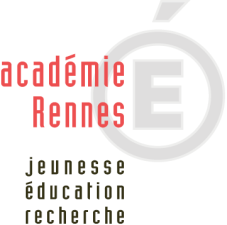 Période de formation en milieu professionnel (PFMP)Objectifs de formation des PFMP de seconde et de la première de l’année de premièreIdentifier les différents publics et leurs besoinsDécouvrir les milieux, métiers et publicsObserver puis adopter la posture d’un professionnelRepérer les différents membres de l’équipe pluri-professionnelle et s’intégrer dans l’équipeAppréhender la déontologie professionnelle (secret, discrétion professionnels)Découvrir les outils, les moyens de communication et de transmissionParticiper et ou réaliser des activités liées à : La distribution et l’aide à la prise des repas et ou collationL’hygiène et au confort des personnes (Habillage/déshabillage, toilette de l’enfant)L’hygiène des locaux et du matérielLa gestion des produits et du matérielRepérer et s’informer sur la démarche de qualité de l’établissementModalités de la certification du BEP ASSP (lors de la première période de l’année de première)Positionnement de l’élève lors de la PFMP sur les compétences liées à :  L’hygiène de l’environnement de la personne, La distribution et l’aide à la prise des repas ou des collationsObjectifs de formation des PFMP de fin de première et de terminale Accueillir, communiquer avec la personne, sa famille, son entourage Communiquer avec l’équipe, les autres professionnels, les services et les partenairesPlanifier ses activités de travailParticiper à l’élaboration du projet individualisé, du projet de vie à sa mise en œuvre et éventuellement à son suivi et son évaluationConcevoir et mettre en œuvre des activités d’acquisition ou de maintien de l’autonomie et de la vie socialeParticiper à la formation et à l’encadrement de stagiaires et/ou accueillir de nouveaux agents, des bénévolesGérer des documents de la vie quotidienneParticiper au contrôle et à la gestion de la qualitéGérer les stocks et les matérielsProposer des aménagements d’espaces pour favoriser l’autonomie et prévenir les accidentsPuis à développer en priorité lors de la PFMP certificative : Axe accompagnement des actes de la vie quotidienne à domicile (Epreuve U31) : Réaliser les activités liées à l’hygiène, au confort de la personne et à la sécurisation (soins corporels de l’enfant et aide aux soins corporels de l’adulte, réfections de lit, …)Surveiller l’état de santé de la personne et intervenir en conséquence (Aide à la prise de médicaments, observation comportement et attitudes, identification de signes de détresse…)Transmettre les informations pour assurer la continuité de l’accompagnementAssurer l’hygiène de l’environnement de la personne (locaux, matériel et équipements, linge)Concevoir et préparer des collations, des repas équilibrés conformes à un régime et aider à la prise des repasCes objectifs sont à atteindre dans le cadre d’un parcours personnalisé, diversifié et complémentaire tout au long des Périodes de Formation en Milieu Professionnel de première et terminaleModalités de la certification du bac ASSPSur le lieu de PFMP (fin de première ou terminale) : Epreuve liée à l’accompagnement des actes de la vie quotidienne à domicile (U31) : Réalisation d’activités:  D’aide aux soins d’hygiène et de confort auprès d’une personne adulte ; De mobilisation et/ou d’installation d’une personne ;De conception, de préparation et service de repas et de collationsD’aide à la prise des repasDe surveillance de l’état de santé De maintien de l’hygiène de l’environnement de la personne L’évaluation est menée sur l’ensemble de la période de formation en milieu professionnel par le tuteur professionnel du secteur.La proposition de note de l’évaluation est établie conjointement par le tuteur et un professeur de l’enseignement professionnel lors du bilan de la période de formation.Prenant appui sur une PFMP (fin de première ou terminale): Deux dossiers à réaliser prenant appui sur une PFMP du secteur de l’aide à domicile :Lors d’une des PFMP de l’année de terminale, l’élève devra élaborer un dossier ayant pour thème la conduite d’un projet d’accompagnement. (U13)A l’occasion d’une PFMP de fin de première ou terminale, il devra également constituer un dossier portant sur l’aménagement d’un espace en vue du maintien de l’autonomie de la ou des personnes qui l’occupent et de la sécurisation ainsi que sur le suivi des commandes, des contrats de location et/ou maintenance de matériels et/ou d’équipements. (U33)Ces dossiers peuvent prendre appui sur une même PFMP